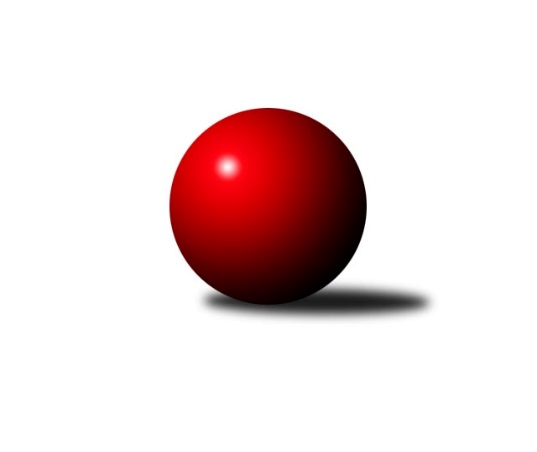 Č.3Ročník 2021/2022	25.9.2021Nejlepšího výkonu v tomto kole: 3387 dosáhlo družstvo: KK Jiskra Rýmařov 3. KLM C 2021/2022Výsledky 3. kolaSouhrnný přehled výsledků:TJ Odry 	- TJ Unie Hlubina	6:2	3299:3193	15.5:8.5	25.9.TJ Tatran Litovel 	- Sokol Přemyslovice 	1:7	3040:3312	6.0:18.0	25.9.KK Zábřeh B	- TJ Opava 	4:4	3092:3164	12.0:12.0	25.9.TJ Prostějov 	- KK Jiskra Rýmařov 	1:7	3214:3387	6.5:17.5	25.9.TJ Horní Benešov ˝B˝	- TJ Sokol Chvalíkovice	1:7	3191:3357	9.0:15.0	25.9.TJ Sokol Bohumín 	- TJ Spartak Přerov ˝B˝	6:2	3087:2966	13.0:11.0	25.9.Tabulka družstev:	1.	Sokol Přemyslovice	3	3	0	0	20.0 : 4.0 	45.0 : 27.0 	 3221	6	2.	TJ Opava	3	2	1	0	18.0 : 6.0 	48.0 : 24.0 	 3229	5	3.	KK Jiskra Rýmařov	3	2	1	0	17.0 : 7.0 	43.5 : 28.5 	 3252	5	4.	TJ Sokol Chvalíkovice	3	2	0	1	17.0 : 7.0 	40.5 : 31.5 	 3289	4	5.	TJ Unie Hlubina	3	2	0	1	16.0 : 8.0 	42.5 : 29.5 	 3185	4	6.	TJ Odry	3	2	0	1	14.0 : 10.0 	42.0 : 30.0 	 3266	4	7.	TJ Sokol Bohumín	3	1	0	2	10.0 : 14.0 	27.5 : 44.5 	 3091	2	8.	TJ Spartak Přerov ˝B˝	3	1	0	2	9.0 : 15.0 	29.5 : 42.5 	 3131	2	9.	TJ Prostějov	3	1	0	2	8.0 : 16.0 	30.5 : 41.5 	 3182	2	10.	KK Zábřeh B	3	0	1	2	6.0 : 18.0 	32.0 : 40.0 	 3147	1	11.	TJ Tatran Litovel	3	0	1	2	5.0 : 19.0 	22.0 : 50.0 	 3056	1	12.	TJ Horní Benešov ˝B˝	3	0	0	3	4.0 : 20.0 	29.0 : 43.0 	 3142	0Podrobné výsledky kola:	 TJ Odry 	3299	6:2	3193	TJ Unie Hlubina	Marek Frydrych	135 	 139 	 136 	139	549 	 3:1 	 516 	 138	120 	 130	128	Petr Basta	Daniel Ševčík st.	109 	 154 	 140 	137	540 	 1.5:2.5 	 531 	 137	108 	 149	137	Martin Marek	Vojtěch Rozkopal	151 	 132 	 119 	144	546 	 2:2 	 560 	 128	163 	 137	132	Jan Žídek	Martin Pavič	137 	 158 	 149 	114	558 	 3:1 	 565 	 132	149 	 143	141	Přemysl Žáček	Michal Pavič	117 	 127 	 158 	136	538 	 2:2 	 513 	 127	131 	 122	133	Pavel Marek	Karel Chlevišťan	145 	 145 	 133 	145	568 	 4:0 	 508 	 118	139 	 129	122	Michal Zatykorozhodčí: Jaroslav ZajíčekNejlepší výkon utkání: 568 - Karel Chlevišťan	 TJ Tatran Litovel 	3040	1:7	3312	Sokol Přemyslovice 	Jiří Fiala	119 	 145 	 124 	122	510 	 0:4 	 571 	 130	150 	 144	147	Radek Grulich	Petr Axmann	132 	 149 	 124 	117	522 	 2:2 	 560 	 131	141 	 151	137	Ivan Říha	Miroslav Talášek	121 	 127 	 137 	116	501 	 0:4 	 558 	 144	131 	 145	138	Jiří Šoupal	Miroslav Sigmund	98 	 102 	 128 	135	463 	 0:4 	 573 	 149	135 	 151	138	Eduard Tomek	Jiří Čamek	128 	 134 	 127 	137	526 	 2:2 	 517 	 145	116 	 136	120	Jan Sedláček	Kamil Axmann	110 	 127 	 136 	145	518 	 2:2 	 533 	 124	126 	 139	144	Tomáš Frausrozhodčí: Josef GrulichNejlepší výkon utkání: 573 - Eduard Tomek	 KK Zábřeh B	3092	4:4	3164	TJ Opava 	Miroslav Štěpán	131 	 121 	 105 	106	463 	 1:3 	 531 	 125	125 	 152	129	Petr Bracek	Fridrich Péli	134 	 133 	 122 	130	519 	 2:2 	 501 	 120	136 	 113	132	Michal Blažek	Martin Vitásek	124 	 149 	 124 	133	530 	 1:3 	 564 	 141	137 	 138	148	Maciej Basista	Martin Flídr	139 	 137 	 128 	131	535 	 3:1 	 531 	 127	119 	 157	128	Luděk Slanina	Jiří Flídr	119 	 148 	 144 	131	542 	 2:2 	 534 	 142	117 	 139	136	Milan Jahn	Jiří Michálek	128 	 118 	 131 	126	503 	 3:1 	 503 	 121	127 	 130	125	Tomáš Valíčekrozhodčí: Soňa KeprtováNejlepší výkon utkání: 564 - Maciej Basista	 TJ Prostějov 	3214	1:7	3387	KK Jiskra Rýmařov 	Jan Pernica	133 	 138 	 132 	134	537 	 2:2 	 560 	 153	153 	 129	125	Ladislav Stárek	Miroslav Znojil *1	119 	 119 	 124 	145	507 	 0:4 	 578 	 130	152 	 146	150	Petr Chlachula	Aleš Čapka	160 	 120 	 131 	118	529 	 1:3 	 573 	 146	157 	 141	129	Michal Davidík	Karel Zubalík	131 	 138 	 121 	129	519 	 0:4 	 553 	 148	145 	 125	135	Jan Sochor	Max Trunečka	135 	 146 	 146 	146	573 	 2:2 	 544 	 140	150 	 132	122	Jaroslav Tezzele	Bronislav Diviš	143 	 144 	 136 	126	549 	 1.5:2.5 	 579 	 143	131 	 154	151	Antonín Sochorrozhodčí: Josef Jurdastřídání: *1 od 61. hodu Václav KovaříkNejlepší výkon utkání: 579 - Antonín Sochor	 TJ Horní Benešov ˝B˝	3191	1:7	3357	TJ Sokol Chvalíkovice	Josef Matušek	118 	 143 	 126 	135	522 	 1:3 	 586 	 143	155 	 155	133	Josef Hendrych	Bohuslav Čuba	130 	 139 	 135 	145	549 	 1:3 	 591 	 151	133 	 138	169	Otto Mückstein	Jan Fadrný	148 	 139 	 130 	117	534 	 1:3 	 556 	 133	150 	 147	126	Jiří Staněk	Zdeněk Smrža	147 	 142 	 136 	129	554 	 3:1 	 508 	 149	121 	 120	118	Jonas Mückstein	Michal Blažek	123 	 153 	 115 	160	551 	 2:2 	 562 	 156	140 	 142	124	Radek Hendrych	Robert Kučerka	113 	 115 	 129 	124	481 	 1:3 	 554 	 158	145 	 133	118	David Hendrychrozhodčí:  Vedoucí družstevNejlepší výkon utkání: 591 - Otto Mückstein	 TJ Sokol Bohumín 	3087	6:2	2966	TJ Spartak Přerov ˝B˝	Dalibor Hamrozy	116 	 136 	 145 	139	536 	 3:1 	 506 	 120	129 	 126	131	Martin Holas	Jaroslav Klus	118 	 121 	 115 	125	479 	 0:4 	 515 	 134	125 	 127	129	Vladimír Mánek	Stanislav Sliwka	121 	 136 	 149 	140	546 	 3:1 	 473 	 151	115 	 112	95	David Janušík	René Světlík	121 	 118 	 129 	141	509 	 3:1 	 448 	 123	114 	 109	102	Michal Loučka	Roman Honl	123 	 110 	 131 	127	491 	 1:3 	 512 	 132	118 	 120	142	Milan Kanda	Karol Nitka	123 	 129 	 134 	140	526 	 3:1 	 512 	 129	127 	 124	132	Vojtěch Venclíkrozhodčí: ŠEFAN DENDISNejlepší výkon utkání: 546 - Stanislav SliwkaPořadí jednotlivců:	jméno hráče	družstvo	celkem	plné	dorážka	chyby	poměr kuž.	Maximum	1.	Marek Frydrych 	TJ Odry 	603.00	396.0	207.0	2.3	2/2	(631)	2.	Max Trunečka 	TJ Prostějov 	564.25	386.3	178.0	6.8	2/2	(573)	3.	Aleš Staněk 	TJ Sokol Chvalíkovice	561.50	386.5	175.0	4.5	2/3	(569)	4.	Radek Grulich 	Sokol Přemyslovice 	561.25	365.3	196.0	1.8	2/2	(571)	5.	Jaroslav Tezzele 	KK Jiskra Rýmařov 	558.33	372.0	186.3	2.3	3/3	(573)	6.	Antonín Sochor 	KK Jiskra Rýmařov 	556.33	369.3	187.0	4.3	3/3	(579)	7.	Josef Hendrych 	TJ Sokol Chvalíkovice	556.00	373.0	183.0	4.7	3/3	(586)	8.	David Hendrych 	TJ Sokol Chvalíkovice	555.33	368.7	186.7	3.7	3/3	(569)	9.	Petr Chlachula 	KK Jiskra Rýmařov 	555.00	367.5	187.5	3.0	2/3	(578)	10.	Maciej Basista 	TJ Opava 	553.67	381.7	172.0	7.7	3/3	(564)	11.	Karel Chlevišťan 	TJ Odry 	552.25	377.0	175.3	3.3	2/2	(568)	12.	Michal Davidík 	KK Jiskra Rýmařov 	552.00	369.5	182.5	7.0	2/3	(573)	13.	Petr Bracek 	TJ Opava 	550.67	370.0	180.7	5.7	3/3	(581)	14.	Jiří Staněk 	TJ Sokol Chvalíkovice	550.67	374.0	176.7	5.7	3/3	(562)	15.	Otto Mückstein 	TJ Sokol Chvalíkovice	550.00	357.0	193.0	9.0	2/3	(591)	16.	Bohuslav Čuba 	TJ Horní Benešov ˝B˝	548.25	370.8	177.5	5.0	2/2	(574)	17.	Eduard Tomek 	Sokol Přemyslovice 	547.50	362.8	184.8	3.8	2/2	(573)	18.	Petr Kuttler 	TJ Sokol Bohumín 	547.00	364.5	182.5	4.5	2/2	(566)	19.	Jan Žídek 	TJ Unie Hlubina	546.00	368.3	177.7	3.0	3/3	(560)	20.	Michal Blažek 	TJ Opava 	545.33	368.3	177.0	7.7	3/3	(609)	21.	Martin Pavič 	TJ Odry 	545.25	350.8	194.5	4.3	2/2	(579)	22.	Ivan Říha 	Sokol Přemyslovice 	544.50	364.3	180.3	4.0	2/2	(564)	23.	Vojtěch Venclík 	TJ Spartak Přerov ˝B˝	544.33	369.0	175.3	4.7	3/3	(593)	24.	Přemysl Žáček 	TJ Unie Hlubina	543.50	378.0	165.5	5.5	2/3	(565)	25.	Milan Jahn 	TJ Opava 	537.33	350.0	187.3	3.3	3/3	(540)	26.	Jan Sochor 	KK Jiskra Rýmařov 	536.00	362.0	174.0	5.7	3/3	(553)	27.	Martin Flídr 	KK Zábřeh B	536.00	362.3	173.8	8.8	2/2	(545)	28.	Martin Holas 	TJ Spartak Přerov ˝B˝	536.00	368.7	167.3	7.7	3/3	(585)	29.	Radek Hendrych 	TJ Sokol Chvalíkovice	535.50	369.5	166.0	6.0	2/3	(562)	30.	Tomáš Valíček 	TJ Opava 	534.67	370.0	164.7	7.0	3/3	(568)	31.	František Baleka 	TJ Tatran Litovel 	534.50	352.5	182.0	5.0	2/2	(561)	32.	Jan Pernica 	TJ Prostějov 	533.75	359.0	174.8	3.5	2/2	(586)	33.	Milan Kanda 	TJ Spartak Přerov ˝B˝	533.67	353.7	180.0	7.3	3/3	(557)	34.	Karol Nitka 	TJ Sokol Bohumín 	533.25	353.3	180.0	7.3	2/2	(554)	35.	Martin Marek 	TJ Unie Hlubina	532.33	354.7	177.7	6.7	3/3	(546)	36.	Jiří Šoupal 	Sokol Přemyslovice 	532.00	345.5	186.5	2.5	2/2	(558)	37.	Jiří Michálek 	KK Zábřeh B	531.75	361.8	170.0	5.5	2/2	(562)	38.	Jiří Čamek 	TJ Tatran Litovel 	531.75	371.5	160.3	7.0	2/2	(555)	39.	Pavel Marek 	TJ Unie Hlubina	531.33	362.7	168.7	7.0	3/3	(544)	40.	Luděk Zeman 	TJ Horní Benešov ˝B˝	531.00	348.0	183.0	3.5	2/2	(532)	41.	Stanislav Sliwka 	TJ Sokol Bohumín 	530.75	369.8	161.0	5.3	2/2	(546)	42.	Jonas Mückstein 	TJ Sokol Chvalíkovice	529.00	363.3	165.7	9.7	3/3	(544)	43.	Bronislav Diviš 	TJ Prostějov 	528.75	373.5	155.3	8.5	2/2	(558)	44.	Jiří Flídr 	KK Zábřeh B	527.00	361.0	166.0	6.5	2/2	(542)	45.	Fridrich Péli 	KK Zábřeh B	524.75	361.5	163.3	6.5	2/2	(532)	46.	Karel Zubalík 	TJ Prostějov 	523.50	363.8	159.8	7.0	2/2	(527)	47.	Aleš Čapka 	TJ Prostějov 	523.00	350.3	172.8	7.8	2/2	(529)	48.	Michal Pavič 	TJ Odry 	523.00	350.8	172.3	3.0	2/2	(544)	49.	Josef Matušek 	TJ Horní Benešov ˝B˝	523.00	362.5	160.5	6.8	2/2	(547)	50.	Daniel Ševčík  st.	TJ Odry 	521.75	364.5	157.3	8.8	2/2	(540)	51.	Michal Zatyko 	TJ Unie Hlubina	520.00	350.7	169.3	6.0	3/3	(536)	52.	Michal Loučka 	TJ Spartak Přerov ˝B˝	519.33	355.3	164.0	8.7	3/3	(570)	53.	Petr Basta 	TJ Unie Hlubina	519.00	361.0	158.0	7.3	3/3	(523)	54.	Jiří Polášek 	KK Jiskra Rýmařov 	519.00	372.5	146.5	9.5	2/3	(526)	55.	Jan Sedláček 	Sokol Přemyslovice 	517.75	355.8	162.0	6.8	2/2	(521)	56.	Miroslav Znojil 	TJ Prostějov 	516.00	355.5	160.5	8.5	2/2	(537)	57.	Petr Dvorský 	TJ Odry 	515.00	363.0	152.0	5.5	2/2	(524)	58.	Jan Körner 	KK Zábřeh B	513.50	350.0	163.5	5.0	2/2	(525)	59.	Jiří Fiala 	TJ Tatran Litovel 	513.00	363.3	149.8	8.8	2/2	(518)	60.	Michal Kolář 	Sokol Přemyslovice 	511.00	340.5	170.5	8.5	2/2	(521)	61.	Miroslav Talášek 	TJ Tatran Litovel 	509.50	347.0	162.5	10.5	2/2	(518)	62.	Luděk Slanina 	TJ Opava 	507.00	359.0	148.0	8.7	3/3	(531)	63.	Miroslav Sigmund 	TJ Tatran Litovel 	505.75	359.5	146.3	12.3	2/2	(539)	64.	Miroslav Štěpán 	KK Zábřeh B	505.50	356.5	149.0	11.0	2/2	(548)	65.	Robert Kučerka 	TJ Horní Benešov ˝B˝	502.50	355.0	147.5	8.8	2/2	(512)	66.	Vladimír Mánek 	TJ Spartak Přerov ˝B˝	496.67	348.0	148.7	9.3	3/3	(515)	67.	Jaroslav Klus 	TJ Sokol Bohumín 	484.00	335.5	148.5	7.0	2/2	(503)	68.	Pavel Hampl 	TJ Tatran Litovel 	429.50	313.5	116.0	18.5	2/2	(435)		Ladislav Stárek 	KK Jiskra Rýmařov 	560.00	391.0	169.0	5.0	1/3	(560)		Zdeněk Smrža 	TJ Horní Benešov ˝B˝	554.00	389.0	165.0	6.0	1/2	(554)		Michal Blažek 	TJ Horní Benešov ˝B˝	551.00	380.0	171.0	10.0	1/2	(551)		Vojtěch Rozkopal 	TJ Odry 	546.00	363.0	183.0	4.0	1/2	(546)		Michal Klich 	TJ Horní Benešov ˝B˝	546.00	371.0	175.0	8.0	1/2	(546)		Ladislav Janáč 	KK Jiskra Rýmařov 	545.00	366.0	179.0	4.0	1/3	(545)		Tomáš Fraus 	Sokol Přemyslovice 	542.50	364.5	178.0	5.0	1/2	(552)		Dalibor Hamrozy 	TJ Sokol Bohumín 	536.00	345.0	191.0	7.0	1/2	(536)		Jan Fadrný 	TJ Horní Benešov ˝B˝	528.00	345.0	183.0	7.0	1/2	(534)		Jiří Kohoutek 	TJ Spartak Přerov ˝B˝	527.00	372.0	155.0	21.0	1/3	(527)		Petr Axmann 	TJ Tatran Litovel 	522.00	356.0	166.0	8.0	1/2	(522)		Petr Chodura 	TJ Unie Hlubina	522.00	365.0	157.0	14.0	1/3	(522)		Lukáš Modlitba 	TJ Sokol Bohumín 	520.00	359.0	161.0	7.0	1/2	(520)		Kamil Axmann 	TJ Tatran Litovel 	518.50	347.5	171.0	5.0	1/2	(519)		René Světlík 	TJ Sokol Bohumín 	509.00	345.0	164.0	11.0	1/2	(509)		Roman Honl 	TJ Sokol Bohumín 	505.00	353.5	151.5	7.5	1/2	(519)		Ondřej Holas 	TJ Spartak Přerov ˝B˝	504.00	359.0	145.0	10.0	1/3	(504)		Petr Dankovič 	TJ Horní Benešov ˝B˝	503.00	347.0	156.0	11.0	1/2	(503)		Jan Zaškolný 	TJ Sokol Bohumín 	502.00	325.0	177.0	10.0	1/2	(502)		Martin Vitásek 	KK Zábřeh B	500.00	354.0	146.0	10.5	1/2	(530)		Petr Dankovič 	TJ Horní Benešov ˝B˝	482.00	347.0	135.0	10.0	1/2	(482)		David Janušík 	TJ Spartak Přerov ˝B˝	473.00	336.0	137.0	15.0	1/3	(473)		Štefan Dendis 	TJ Sokol Bohumín 	466.00	324.0	142.0	8.0	1/2	(466)		Jaroslav Heblák 	KK Jiskra Rýmařov 	447.00	310.0	137.0	17.0	1/3	(447)Sportovně technické informace:Starty náhradníků:registrační číslo	jméno a příjmení 	datum startu 	družstvo	číslo startu22299	Zdeněk Smrža	25.09.2021	TJ Horní Benešov ˝B˝	1x7041	Vojtěch Rozkopal	25.09.2021	TJ Odry 	1x17326	Michal Blažek	25.09.2021	TJ Horní Benešov ˝B˝	1x12156	Dalibor Hamrozy	25.09.2021	TJ Sokol Bohumín 	1x19125	Robert Kučerka	25.09.2021	TJ Horní Benešov ˝B˝	3x12586	Václav Kovařík	25.09.2021	TJ Prostějov 	1x19450	René Světlík	25.09.2021	TJ Sokol Bohumín 	1x
Hráči dopsaní na soupisku:registrační číslo	jméno a příjmení 	datum startu 	družstvo	Program dalšího kola:4. kolo2.10.2021	so	10:00	TJ Opava  - TJ Horní Benešov ˝B˝	2.10.2021	so	14:00	TJ Sokol Chvalíkovice - TJ Tatran Litovel 	2.10.2021	so	14:00	KK Jiskra Rýmařov  - TJ Odry 	2.10.2021	so	14:30	Sokol Přemyslovice  - TJ Prostějov 	2.10.2021	so	14:45	TJ Spartak Přerov ˝B˝ - KK Zábřeh B	2.10.2021	so	15:30	TJ Unie Hlubina - TJ Sokol Bohumín 	Nejlepší šestka kola - absolutněNejlepší šestka kola - absolutněNejlepší šestka kola - absolutněNejlepší šestka kola - absolutněNejlepší šestka kola - dle průměru kuželenNejlepší šestka kola - dle průměru kuželenNejlepší šestka kola - dle průměru kuželenNejlepší šestka kola - dle průměru kuželenNejlepší šestka kola - dle průměru kuželenPočetJménoNázev týmuVýkonPočetJménoNázev týmuPrůměr (%)Výkon1xOtto MücksteinChvalíkovice5911xEduard TomekPřemyslovice109.175731xJosef HendrychChvalíkovice5861xOtto MücksteinChvalíkovice108.965911xAntonín SochorRýmařov5791xRadek GrulichPřemyslovice108.795711xPetr ChlachulaRýmařov5781xJosef HendrychChvalíkovice108.045861xMax TrunečkaProstějov5731xAntonín SochorRýmařov107.075791xEduard TomekPřemyslovice5731xPetr ChlachulaRýmařov106.89578